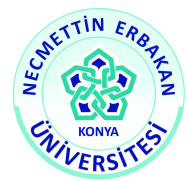     Yabancı Diller Yüksekokulu             Maddi Hata Dilekçesi Aşağıda adı belirtilen sınav kâğıdımda maddi hata bulunup bulunmadığı yönünde yeniden değerlendirilmesini istiyorum. Gereğini saygılarımla arz ederim.                                                                                                                  Tarih:    /    / ……Aşağıda adı belirtilen sınav kâğıdımda maddi hata bulunup bulunmadığı yönünde yeniden değerlendirilmesini istiyorum. Gereğini saygılarımla arz ederim.                                                                                                                  Tarih:    /    / ……Öğrencinin adı soyadıNumarasıFakültesiBölümüDersin adıÖğretim ElemanıSınav Türü:     Quiz 	                        Vize                                                         Final                                 BütünlemeMADDİ HATA İNCELEME FORMU(Dikkat komisyon üyelerince doldurulacaktır)MADDİ HATA İNCELEME FORMU(Dikkat komisyon üyelerince doldurulacaktır)MADDİ HATA İNCELEME FORMU(Dikkat komisyon üyelerince doldurulacaktır)Sınav sonuçlarının İlan Edilen Tarih: ……………İtirazın yapıldığı Tarih                      : ……………İtirazın Süresinde                               :  Yapılmıştır                     Yapılmamıştır   Sınav Kağıdında Yer Alan Not          : …………..Maddi Hata                                         :      Vardır                             YokturDeğişiklik olması halinde sınav notu:                  Sınav sonuçlarının İlan Edilen Tarih: ……………İtirazın yapıldığı Tarih                      : ……………İtirazın Süresinde                               :  Yapılmıştır                     Yapılmamıştır   Sınav Kağıdında Yer Alan Not          : …………..Maddi Hata                                         :      Vardır                             YokturDeğişiklik olması halinde sınav notu:                  Sınav sonuçlarının İlan Edilen Tarih: ……………İtirazın yapıldığı Tarih                      : ……………İtirazın Süresinde                               :  Yapılmıştır                     Yapılmamıştır   Sınav Kağıdında Yer Alan Not          : …………..Maddi Hata                                         :      Vardır                             YokturDeğişiklik olması halinde sınav notu:                                                                                Komisyon Üyeleri                                                              Komisyon Üyeleri                                                              Komisyon Üyeleri